Responsibility & LeadershipThe state or fact of having a duty to deal with something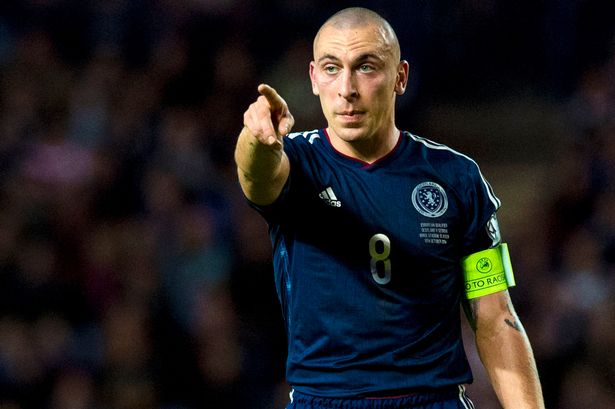 